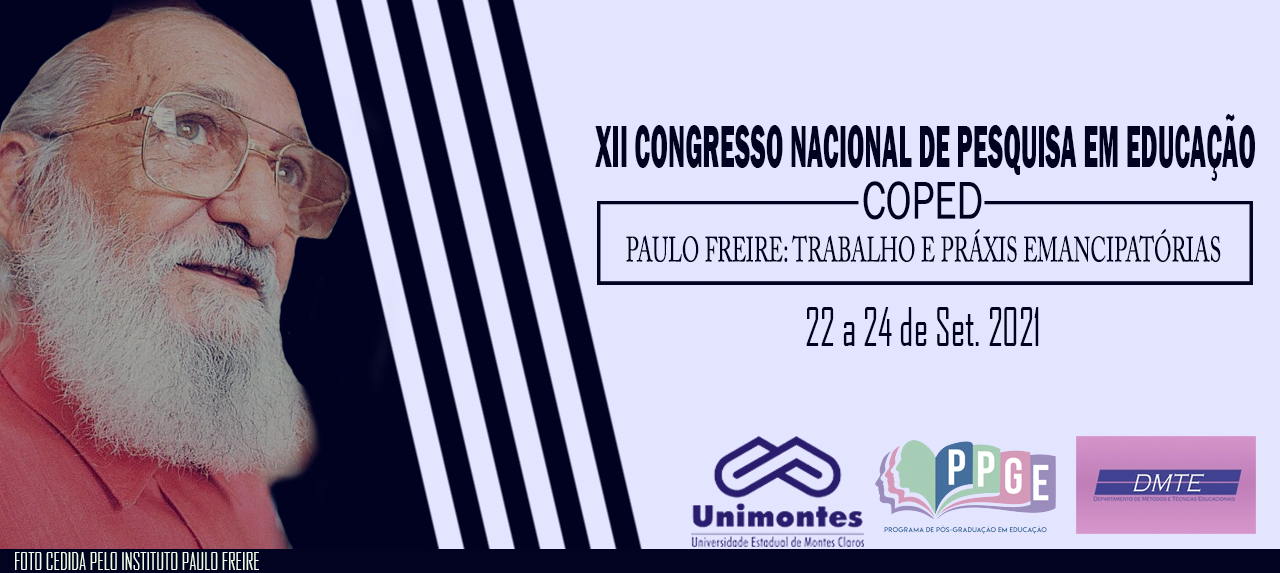 ANÁLISE DE PRODUÇÕES CIENTÍFICAS SOBRE A TEMÁTICA AVALIAÇÃO DE ALUNOS COM DEFICIÊNCIA NO CONTEXTO EDUCACIONAL INCLUSIVOAna Carolina Sâmia Faria Souza – UFLA ana.souza16@estudante.ufla.brRegilson Maciel Borges – UFLARegilson.borges@ufla.brResumoOs documentos referenciais como a Lei de Diretrizes e Bases da Educação Nacional e a Política Nacional na Perspectiva de Educação Inclusiva instituíram que todas as crianças com deficiência devem estar matriculadas na escola regular. A frequência destes alunos com deficiência na escola tem levado os responsáveis pelo sistema educacional a elaborarem e criarem estratégias de práticas de ensino e avaliação destes alunos, a fim de promover uma educação de qualidade para todos. A partir disso, essa pesquisa, de caráter bibliográfica, objetivou realizar um estudo das produções científicas acerca da temática da avaliação de alunos com deficiência no contexto escolar. Para tanto, considerou bases de dados indexadoras de periódicos científicos, dissertações, teses e anais de eventos científicos. Os resultados mostram que a concepção de avaliação de alunos com deficiência ainda precisa ser discutida e analisada por parte dos educadores e toda comunidade escolar. Palavras-chave: Avaliação da aprendizagem.  Alunos com deficiência.  Produção científicaIntroduçãoA frequência de alunos com deficiência em escolas regulares tem levado os responsáveis pelo sistema educacional a elaborarem e criarem estratégias de práticas de ensino e aprendizagem, a fim de promover uma educação de qualidade para todos. Este princípio de igualdade e qualidade está previsto na Lei de Diretrizes e Bases da Educação Nacional (BRASIL, 1996) e em diversos pareceres e decretos como a Resolução de 02 de setembro de 2001, que trata das Diretrizes Nacionais para Educação Especial e a Política Nacional na Perspectiva da Educação Inclusiva, que em 2008 institui que todas as crianças com deficiência devem estar matriculadas na escola regular(BRASIL, 2008). Diante disso, todos estes educandos estão submetidos às normas dos sistemas e neste ponto a avaliação se faz presente. A avaliação, os critérios e a forma de progressão destes alunos, conforme destacam Oliveira e Campos (2005 p.54), apresentam elemento essencial para direcionar a prática pedagógica.Considerando esses aspectos, essa pesquisa objetivou realizar um estudo das produções científicas acerca da temática da avaliação de alunos com deficiência no contexto escolar.É perceptível que pesquisas e reflexões sobre o processo de inclusão de alunos com deficiência surgiram como um novo paradigma após um período marcado por ações oficiais de âmbito nacional, tendo como principal objetivo de garantir o acesso à educação escolar e desenvolver as potencialidades dos alunos, sendo perpassada por todos os níveis de ensino e assegurados em  documentos oficiais.Metodologia da pesquisaA pesquisa bibliográfica foi realizada nas bases de dados disponíveis online como: Portal de Periódicos da Coordenação de Aperfeiçoamento de Pessoal de Nível Superior(Capes), Scientific Electronic Library Online (SciElo), Plataforma Sucupira, Biblioteca Digital Brasileira de Teses e Dissertações (BDTD), Estudos em Avaliação Educacional (EAE), Estado da Arte da Avaliação Faculdade Cesgranrio (E-VAL), Portal Educ@ da Fundação Carlos Chagas, Google Acadêmico e os trabalhos publicados no GT 15 da Associação Nacional de Pós-Graduação e Pesquisa em Educação (Anped), utilizando a opção busca por assunto/busca avançada. Na busca foram definidos como descritores as palavras: avaliação; educação especial; aprendizagem; alunos com deficiência.Na segunda etapa de pesquisa foi realizado um refinamento dos resultados encontrados por meio da leitura dos títulos, resumos e palavras-chave dos materiais coletados na primeira etapa, tendo como critério de seleção os trabalhos que tratam da avaliação de alunos com deficiência na escola regular. Em consonância, a terceira etapa caracterizou-se pela leitura criteriosa dos materiais coletados.Resultados	No levantamento inicial foram identificados 361 resultados, sendo que após a leitura de títulos, resumos, palavras-chave e aplicação do recorte temporal (2008 a 2020), restaram apenas 16 produções científicas, que foram classificadas como pertinentes para a pesquisa, pois apresentam-se de acordo com o campo de estudo no qual a presente pesquisa será realizada. 	Durante o processo de busca e refinamento dos resultados, é importante salientar que na base de dados do Portal de Periódicos da CAPES foram encontrados 1046 periódicos, quando aplicado o refinamento de busca esse total passou a ser de 124 resultados, sendo que apenas 3 se relacionam com o tema desta pesquisa. As demais pesquisas voltam-se para contextos múltiplos, desde a avaliações de alunos com deficiência voltados para área de saúde e para o uso da tecnologia, bem como avaliações na área de conteúdo específicos. Na busca pela Plataforma Sucupira não foram encontradas publicações de periódicos com o referido tema no período selecionado (a partir do ano de 2008), o mesmo aconteceu na pesquisa de publicação de anais na plataforma da ANPED no GT15 referente a educação especial. Na base de dados SciElo foram encontrados 32 resultados utilizando o descritor avaliação and educação especial, sendo que apenas 2 se aproximam do tema de interesse nessa pesquisa, mas foram eliminados devido ao ano de pesquisa não se encontrar dentro do recorte temporal aplicado. Na plataforma de dados da Biblioteca Digital Brasileira de Teses e Dissertações (BDTD) encontrou-se um total de 174, mas apenas 3 se aproximam ao tema da pesquisa a ser desenvolvida, os demais apresentam avaliação de alunos com deficiência na área da saúde, consciência fonológica, aula de matemática e apenas na deficiência intelectual. 	Estendendo a pesquisa para o portal Educ@ foi possível identificar 19 artigos e, entre eles, 3 se enquadram ao tema abordado, os demais abrangem outros aspectos voltados para área da avaliação motora e formação de professores. Na base de dados MESTRADO.FG2 (Fundação Cesgranrio) foram encontrados 6 artigos, mas devido ao recorte temporal aplicado, apenas 3 foram selecionados. A pesquisa realizada no Google Acadêmico localizou 27 artigos e destes foram selecionados 5, sendo que o restante aborda avaliação com uso da tecnologia, avaliação em nível superior e avaliação com jogos. Quanto aos procedimentos metodológicos empregados nas pesquisas, os autores utilizando-se como instrumentos de coleta de dados os seguintes procedimentos:  revisão bibliográfica, análise documental, questionários e entrevistas. Utilizando-se da revisão bibliográfica 6 autores  salientam que a avaliação de alunos com deficiência é relevante e funcional quando toda a estrutura escolar é organizada considerando as demandas e as especificidades destes alunos. Um autor ressaltam que a avaliação diagnóstica como um avanço aprendizagem e coloca a prática pedagógica como instrumento de construção de conhecimentos e devendo respeitar as limitações dos alunos.Os pesquisadores concluem, por meio do estudo bibliográfico, que a avaliação do aluno com deficiência está ligada ao compromisso da escola na construção de conhecimento destes alunos, demonstraram também que a avaliação deve permear todo o processo de ensino e aprendizagem e está ligada a organização curricular, espaços e tempos. Diante dos estudos que tiveram como metodologia a análise documental pode-se mencionar  3  autores que utilizaram como procedimento análise documental de esfera nacional na área da educação inclusiva. Utilizando  mais de um procedimento de coleta de dados como análise documental, entrevista e revisão de literatura podemos citar 3 autores,  estes consideram que a falta de conhecimento por parte dos professores e ressalta a inexistência de instrumento avaliativo da aprendizagem de alunos com deficiência.  |A técnica da entrevista foi utilizada por dois autores, estes salientam  que a falta de formação continuada na área da inclusão bem como da avaliação de alunos com deficiência o que resulta em um contexto escolar limitado e que a avaliação deve permear todo o processo de ensino e aprendizagem.Esse levantamento metodológico permite compreender que a forma como os alunos com deficiência são avaliados se faz presente nas discussões e reflexões pelos autores apresentados, mas ainda necessita de uma reflexão mais abrangente da maneira pela qual a escola aborda os conceitos de avaliação.	Os autores mencionam que a avaliação da aprendizagem é um processo contínuo que necessita de uma prática avaliativa que ofereça condições de aprendizagem e desenvolvimento por parte dos alunos e que desafie estes a se posicionarem, refletirem e construírem conhecimentos de forma ativa e significativa.Considerações finaisDe modo geral os resultados das pesquisas selecionadas, apresentam distintas concepções da avaliação dos alunos com deficiência e esta é percebida como uma ação coletiva em que se criam condições de aprendizagem permitindo ao estudante com deficiência evolução na construção do conhecimento, porém a maioria dos professores não sabem como utilizar-se desta avaliação.	É possível constatar com estes levantamentos que embora haja uma ampla divulgação e discussão sobre a inclusão de alunos com deficiência nas escolas regulares, poucas pesquisas abordam ou apresentam algum instrumento avaliativo para este público.ReferênciasBRASIL. Lei de Diretrizes e Bases da Educação Nacional, LDB. 9394/1996. Brasília: Senado Federal, 1996.BRASIL. Ministério da Educação. Política Nacional de Educação Especial na Perspectiva da Educação Inclusiva. Brasília: MEC/SECADI, 2008.OLIVEIRA, Ana Augusta Sampaio; CAMPOS, Thaís Emilia. Avaliação em Educação Especial: o ponto de vista do professor de alunos com deficiência. Estudos em Avaliação Educacional, São Paulo, v. 16, n. 31, p. 51-57, jan./jun. 2005. Disponível em: <http://www.fcc.org.br/pesquisa/publicacoes/eae/arquivos/1222/1222.pdf>. Acesso em: 24 fev. 2021. 